Занятие 20Тема: « ОФП для детей»1. Приседания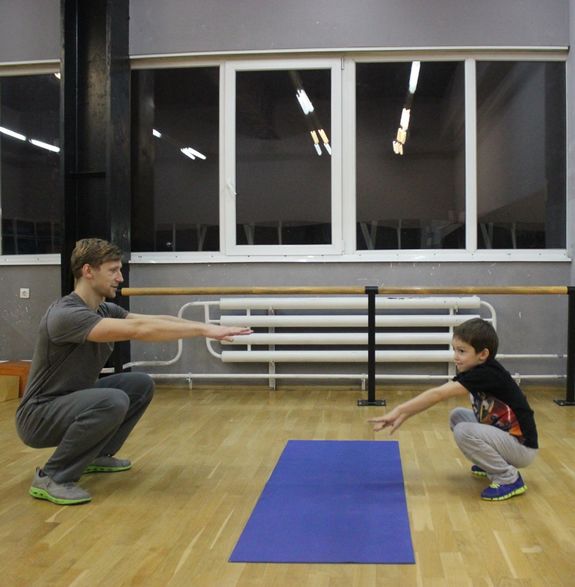 Эффект: укрепляет мышцы ног.Техника выполнения:ноги на ширине плеч, руки вытянуты впередспина прямаяпятки прижаты к полувыполнять от 20 до 50 раз в зависимости от физической подготовки ребенка2. ОтжиманияЭффект: укрепляются мышцы рук, груди. Важно делать отжимания именно после приседаний, чтобы разгрузить мышцы ног и нагрузить верхний плечевой отдел — это равномерно распределит нагрузку на разные мышцы.Техника выполнения:в зависимости от ширины положения рук вы можете выбирать нагрузку: если руки стоят близко друг к другу, то идет проработка бицепсов, если руки расставлены широко — прорабатывается грудная частькорпус должен находиться в прямом положении, сгибаются только рукивыполнять максимум 10 разеще один вариант выполнения — плавно опуститься на пол в такой очередности — колени, таз, корпус, так же плавно нужно выходить наверх в исходное положение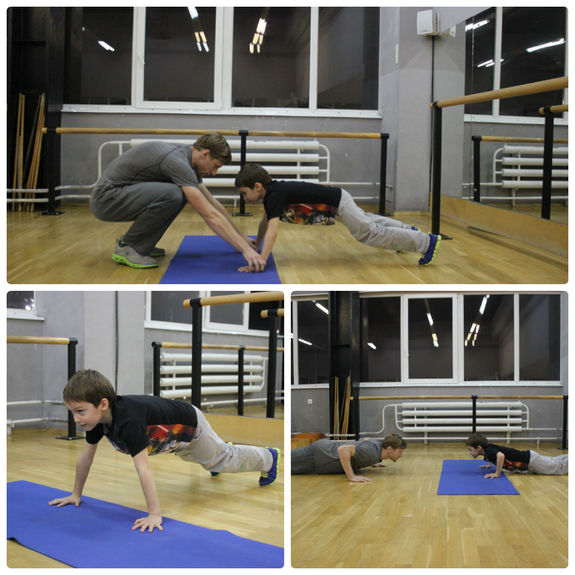 3. БерпиЭффект: развитие общей выносливости. В работу включаются ноги, пресс, корпус, руки. Выполняется в шесть этапов.Техника выполнения:исходное положение — стояупор присеввыпрыгивание двумя ногами в упор лежаполностью лечь на пол, выполнить отжиманиеподтянуть ноги к груди, оказавшись вновь в положении упор присеввыпрыгнуть вверх, сделав во время прыжка хлопок руками над головойвыполнять 10 разНа начальном этапе нужно добиться правильного выполнения, затем постепенно наращивать темп во время упражнения.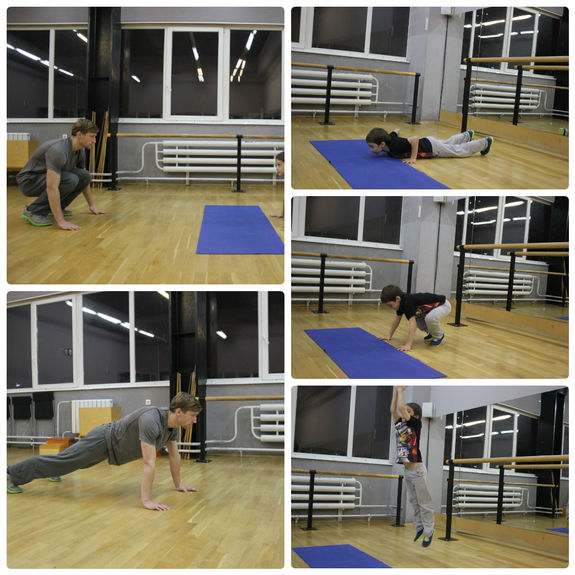 4. Пресс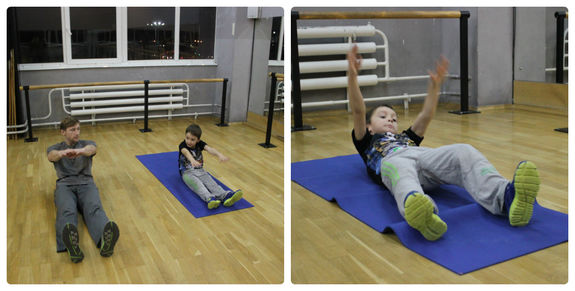 Эффект: укрепление мышц пресса.Техника выполнения:исходное положение — лежа на спине, ноги прямые, руки за голову или руки вдоль тела прямыепервыми ребенок тянет руки, создавая инерцию, затем поднимается голова, плечи, скручивание делается постепенно, руками дотянуться до носочков — чтобы в этот момент растяжения отдохнутьплавно опуститься назаднельзя резко падать прямым корпусом назад и резко подниматься впереддля удобства выполнения можно придерживать ноги ребенку или зацепить носочки за основание дивана, чтобы ноги при подъеме не отрывались от полавыполнять 10–15 раз5. Лодочка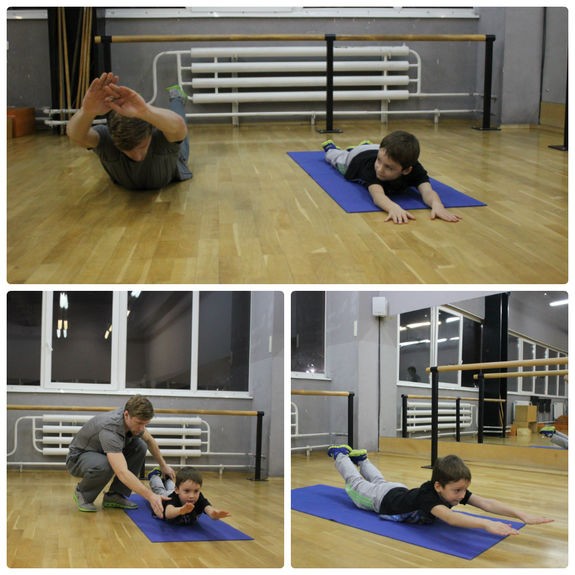 Эффект: укрепляются мышцы поясничного отдела.Техника выполнения:исходное положение — лежа на животе, руки прямые вдоль пола, стопы вместеодновременно ребенок поднимает обе руки и обе ноги, создавая напряжение в поясницезамирать в таком положении не нужновыполнять 20 раз6. Закидывание ног за голову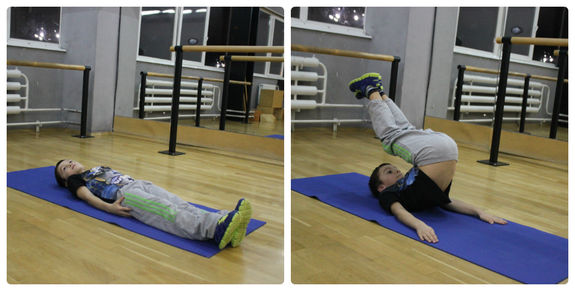 Эффект: укрепляется нижний пресс, растягивается поясничный отдел.Техника выполнения:исходное положение — лежа на спинепостепенно поднимаем ноги и закидываем за линию головыупор при этом на плечи, не на шею и головувыполнять 10–15 раз